DJEČJI VRTIĆ „PONEŠTRICA“KLASA: 601-01/21-01/01	URBROJ:2170/01-54-12-21-01Kastav, 2.9.2021.Na temelju članka 21. Zakona o predškolskom odgoju i obrazovanje (NN 10/97, 107/07,94/13 i 98/19) i članka 35. Statuta Dječjeg vrtića "Poneštrica", Upravno vijeće Dječjeg vrtića "Poneštrica" je na sjednici održanoj 2.9.2021. godine, na prijedlog ravnateljice, donijeloKURIKULUM DJEČJEG VRTIĆA "PONEŠTRICA" za pedagošku godinu 2021./2022.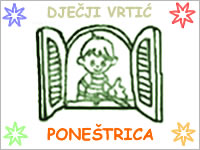 Kastav, 2.09.2021.ŽUPANIJA: Primorsko-goranskaGRAD: KastavADRESA: Ćikovići 26/4, KastavE-MAIL: dvponestrica@gmail.comTEL./FAX. : 051 225-138MATIČNI BROJ: 1365398OIB: 86090243135OSNIVAČ: Monika Vučetić JuretićGODINA OSNIVANJA: 1996.RAVNATELJICA: Monika Vučetić Juretić, odgojitelj predškolske djece/pedagogPODRUŽNICE : Dječji vrtić „Kockica“( Brestovice 34a, Kastav)                            Dječji vrtić „ Sreća“ ( Ilovca 18c, Viškovo)SADRŽAJ1. POJAM KURIKULUMA .....................................................................................................4	1.1. Svrha i važnost predškolskog kurikuluma .............................................................5	1.2. Struktura predškolskog kurikuluma .......................................................................5	1.3. Područja kompetencijskih dimenzija .....................................................................5	1.4. Naša vizija kurikuluma vrtića ................................................................................6	1.5. Kurikulum Dječjeg vrtića "Poneštrica" ................................................................. 82. PROGRAMI ........................................................................................................................11	2.1. Redoviti program ..................................................................................................11	2.2. Suradnja s roditeljima ...........................................................................................123. ZADACI ODGOJNO-OBRAZOVNOG RADA NA NIVOU USTANOVE .....................16	3.1. Obilježavanje važnih datuma u sklopu odgojno-obrazovnog rada .......................17	3.2. Samostalnost i poticanje kritičkog promišljanja kod djece ..................................19	3.3. Dokumentiranje odgojno-obrazovnog procesa .................................................... 214. SMJER PROFESIONALNOG RAZVOJA STRUČNIH DJELATNIKA ......................... 225. NAČELA KURIKULUMA DJEČJEG VRTIĆA ...............................................................246. VRIJEDNOSTI KURIKULUMA DJEČJEG VRTIĆA ..................................................... 267. OSIGURAVANJE KVALITETE ...................................................................................... 271. POJAM KURIKULUMA	Nacionalni kurikulum za rani i predškolski odgoj i obrazovanje je dokument koji se temelji i polazi od: Programskog usmjerenja odgoja i obrazovanja predškolske djece (1991.), Konvencije o pravima djeteta (2001.), Nacionalnog okvirnog kurikuluma za predškolski odgoj i obrazovanje te opće obvezno i srednjoškolsko obrazovanje  (2011.), Strategije obrazovanja, znanosti i tehnologije (2013.), Priručnika za samovrednovanje ustanova ranoga i predškolskog odgoja i obrazovanja (2012.), a sve u cilju povećanja kvalitete odgojno-obrazovanog djelovanja već kod najmlađih uzrasta, odnosno u ranoj i predškolskoj dobi. Osim toga, kurikulum se temelji na primjerima dobre odgojno-obrazovne prakse u Republici Hrvatskoj i svijetu te na aktualnim znanstvenim studijama o dosezima u području inicijalnog obrazovanja i profesionalnog razvoja odgojitelja i drugih stručnih djelatnika vrtića. Kurikulum predstavlja teorijsku koncepciju koja se u praksi određenog vrtića provjerava, modificira, izgrađuje, kontinuirano mijenja i razvija. Kurikulum obuhvaća polazišta, vrijednosti, načela i ciljeve višegodišnjih iskustava razvoja odgojne prakse u vrtićima kako naših tako i stranih znanstvenika. Uvažavajući najnovije znanstvene spoznaje o načinima učenja djece predškolske dobi, polazeći od konstruktivističke paradigme koja naglasak stavlja na aktivnost djeteta i interakciju s okolinom, kurikulum polazi od djeteta, temelji se na dobrom razumijevaju djeteta, njegovih interesa, razvojnih potreba i mogućnosti, postojećih znanja i razumijevanja, kognitivnih strategija i stilova učenja, profila inteligencije, modaliteta i kvalitete komunikacije s drugima, kreativnih i drugih potencijala. Kurikulum nije jedinstveno primjenjiv, već se mora prilagoditi uvjetima svakog dječjeg vrtića u koji se implementira sukladno njegovim uvjetima, potrebama i tradiciji. Kvaliteta kurikuluma određene ustanove određuje se prema različitim uvjetima, od kojih posebice onim kontekstualnim (kvaliteta prostorno-materijalnog i socijalnog okruženja). Odlika kurikuluma je i njegova kontinuirana potreba za propitivanjem, promjenom, transformacijom i unapređivanjem.  	U izradi kurikuluma našeg vrtića sudjelovali su svi odgojno-obrazovni djelatnici, koji su svojim radom i zalaganjem pridonijeli definiranju misije i vizije, naših vrijednosti, polazišta, načela, te programa odgojno-obrazovnog rada. 
1.1. Svrha i važnost predškolskog kurikuluma	Svrha i važnost predškolskog kurikuluma odnosi se na zadovoljavanje i stvaranje uvjeta za cjelokupan razvoj ličnosti djece, njihove osobnosti, te kvalitete odgoja i obrazovanja. Osim toga svrha je istoga zajamčiti jednake mogućnosti i uvjete svoj djeci. Kurikulumom se također osigurava društveno okružje za kvalitetan život djeteta. Svrha kurikuluma  i djelovanja svih izravnih i neizravnih sudionika odgoja i obrazovanja je djetetova sadašnja i buduća dobrobit.1.2. Struktura predškolskog kurikuluma	Struktura se kurikuluma dijeli na tri potpodručja u kojima dijete stječe kompetencije, i to:ja (slika o sebi);ja i drugi (obitelj, druga djeca, uža društvena zajednica, vrtić i lokalna zajednica);svijet oko mene (prirodno i šire društveno okružje, kulturna baština, održivi razvoj).U svakom se od potpodručja određuju sadržaji koji povezuju pedagoške i psihološke dimenzije odgojno-obrazovnog procesa. Prema uvjetima, sadržajima i aktivnostima neposrednoga odgojno-obrazovnoga rada ostvaruju se ciljevi kojima se potiče cjelokupni tjelesni, intelektualni, psihofizički, emocionalni, moralni i duhovni razvoj djeteta. 1.3. Područja kompetencijskih dimenzija	Područja kompetencijskih dimenzija kurikuluma se odnose na bitne kompetencije koje se tijekom pedagoške godine odgojno-obrazovnim radom planiraju svakodnevnim radom promicati i poticati. Pod time u temeljna znanja ubrajamo: usvajanje i praktičnu uporabu pojmova i predodžbi kojima dijete razumije i objašnjava sebe, svoje ponašanje i izvore, odnose s drugim osobama u svom okruženju te sa svijetom u kojem živi i koji ga okružuje. Također se očekuje da dijete usvoji informacije, tj. da izgradi znanja koja mu omogućuju nesmetanu komunikaciju s vršnjacima i odraslima, te međudjelovanje sa sadržajima učenja, osiguraju mu kvalitetnu prilagodbu trenutačnom okruženju te ga kvalitetno osposobe za izazove koji ga očekuju kao što je, primjerice, polazak u školu. Govoreći u kontekstu vještina i sposobnosti, navodi se stjecanje i razvoj vještina učenja, povezivanja sadržaja, logičkog mišljenja, argumentiranja, zaključivanja i rješavanja problema, sposobnost propitivanja vlastitih ideja i zamisli djeteta te argumentirano iznošenje vlastitih načina razmišljanja, sposobnost identifikacije različitih izvora učenja i njihove raznovrsne primjene, preuzimanje inicijative, (samo)organizacije vlastitih aktivnosti i vještina vođenja, sposobnost razumijevanja vlastitih potreba (tjelesnih, emocionalnih, spoznajnih, socijalnih, komunikacijskih i sl.) i potreba drugih te njihova zadovoljavanja na društveno prihvatljiv način, sposobnost uspostavljanja, razvijanja i održavanja kvalitetnih odnosa s drugom djecom i odraslima (sudjelovanje, pregovaranje, rješavanje sukoba), razumijevanje i poštivanje različitosti među ljudima, sposobnost zajedničkoga (usklađena) djelovanja djeteta s drugima (djecom i odraslima), sposobnost odgovornog ponašanja prema sebi i drugima i okružju (prirodnom i materijalnom), etičnost, solidarnost, povjerenje i tolerancija u komunikaciji s drugima, sposobnost (samo)poticanja na djelovanje, (samo)organiziranja i (samo)vođenja aktivnosti, samostalnost u obavljanju aktivnosti (samostalnost djetetova djelovanja, mišljenja i odlučivanja, mogućnost prilagodbe novim, promjenjivim okolnostima (okretnost i prilagodljivost), stvaranje i zastupanje novih ideja (kreativnost), sposobnost promišljanja i samoprocjene vlastitog rada i postignuća, inicijativnost, inovativnost i poduzetničke sposobnosti. Dimenzija vrijednosti i stavovi obuhvaća prihvaćanje, njegovanje i razvijanje vrijednosti obitelji, zajednice i društva.1.4. Naša vizija kurikuluma vrtića	Vrtić kao mjesto učenja i istraživanja, u kojemu je svako dijete jednako važno, jedinstveno i posebno, mjesto suradnje i uvažavanja u koje roditelji rado dolaze i u kojemu djeca rado borave.Za dijete: zaštita, sigurnost i njega svakog djeteta;samopouzdanje i samopoštovanje djeteta;sposobnost razumijevanja vlastitih potreba i uvažavanja potreba drugih ljudi (tjelesnih, emocionalnih, socijalnih, komunikacijskih i sl.)sposbnost socijalizacije i komunikacije sa drugom djecom i odrslima (sudjelovanje, pregovaranje, rješavanje sukoba, razumijevanje i poštivanje različitosti među ljudima);istraživanje i razvijanje kompetencija:	- samostalnost u obavljanju aktivnosti ( samostalnost djelovanja,  mišljenja i 		  odlučivanja);	- razumijevanje sebe, svojeg ponašanja i izbora;	- razvoj vještina učenja (povezivanja sadržaja, logičkog mišljenja, 	    	  argumentiranja, 	  zaključivanja i rješavanja problema);sposobnost snalaženja u prostornom i materijalnom, te prirodnom okruženju;učenje prava djece;građanske kompetencije:	- demokratičnost;	- suodlučivanje u socijalnom okruženju;	- omogućavanje ostvarivanja prava omogućenih Konvencijom o pravima 	     	  djeteta;	- uspostavljanje kvalitetnih odnosa s djecom;	- sudjelovanje u donošenju odluka;	- osiguravanje slobode i poticanje razvoja odgovornosti;	- osnaživanje  inicijative djece i njihove poduzetnosti.Za roditelje:podrška roditeljima u području kvalitativne afirmativne roditeljske uloge;poticanje partnerstva između vrtića i obitelji;zadovoljstvo roditelja;uključivanje roditelja u direktan odgojno-obrazovni rad i donošenje odluka o radu.Za prostorno, materijalno i vremensko okruženje:organizacija funkcionalnog i sigurnog prostora, usmjerenog na komunikaciju i interakciju, koje omogućava djetetu privatnost;bogata ponuda raznovrsnog, razvojno primjerenog materijala koji potiče samoinicijativnost i kreativnost kod djece;održavanje estetike;fleksibilnost dnevnog ritma u skladu sa potrebama djece.Za ozračje:življenje koje poštuje prava djeteta u skladu sa humanim vrijednostima koje razvijaju kompetencije djeteta i sve oblike učenja;umanjivanje rizičnih čimbenika, a osnaživanje zaštitnih;njegovanje vrijednosti obitelji, zajednice i društva.Za stručni tim i odgojitelje:osnaživanje osobnih i profesionalnih kompetencija za primjereno i funkcionalno djelovanje u odnosu sa suradnicima, djecom i obiteljima;razvijanje još kvalitetnijeg odgojno-obrazovnog procesa;razvijanje odgovornosti u osobnom i timskom radu;razvijanje kvalitetnijeg timskog rada i partnerstva;proklamiranje humanih vrijednosti.Za ostale zaposlenike:razvijanje odgovornosti u osobnom i timskom radu u odnosu na radnu ulogu/poslove, na dobrobit djeteta i cjelokupno ozračje vrtića.1.5. Kurikulum Dječjeg vrtića "Poneštrica"	"S obzirom na aktivnu, integriranu i istraživačku prirodu učenja djece te razvojne, integrirane, humanističke i sukonstruktivistički orijentirane značajke kurikuluma, planiraju se kontekstualni uvjeti (okruženje) za održavanje različitih odgojno-obrazovnih aktivnosti i stjecanje raznovrsnih iskustava djece, a ne precizan tijek njihovih aktivnosti niti fragmentirani sadržaji učenja."	Kao što navodi citat preuzet iz Nacionalnog kurikuluma za predškolski odgoj i obrazovanje, osnovne su značajke kurikuluma integriranost, razvojnost, humanističnost, konstruktivističnost i sukonstruktivističnost. Sukladno tome izrada se kurikuluma našega dječjeg vrtića ne temelji na oblicima i načinima rada već značajkama koje su ključne u procesima ovakvih oblika rada. Kurikulum se dakle ne temelji, kao ni odgojno-obrazovni proces rada sa djecom u našem dječjem vrtiću, na produktima rada, već na principima i aktivnostima rada kojima se postepeno i na načine sukladne prirodi učenja djece, i našim uvjetima života i rada u vrtiću, do istih došlo. Pritom se naglasak stavlja na okolinske uvjete, odgojno-obrazovne aktivnosti, te procese učenja djece.	Izradom kurikuluma utvrđen je plan i program rada kroz redovni cjelodnevni 10 satni program. Pri izradi kurikuluma naglasak je stavljen na specifičnosti našeg dječjeg vrtića i sredinu u kojoj vrtić djeluje. Središte i polazište rada su, kao što su i do sada uvijek bili, potrebe i interesi naše djece i roditelja. Pri planiranju aktivnosti vodimo se načelima individualnog pristupa svakome djetetu, načele nepristranosti te interdiciplinarnosti. Kako bi naš odgojno-obrazovni rad u budućnosti bio još kvalitetniji, planiramo zadovoljavanje određenih pretpostavki, kao što je podizanje stručnih kompetencija naših odgojitelja, povećanje kvalitete suradnje roditelja i svim članova odgojno-obrazovnog procesa našeg vrtića, te prepoznatljivost. Ove se godine planira unapređenje rada u područjima organizacijskog vođenja ustanove, kulture ustanove te kontinuirano unapređivanje odgojno-obrazvonog procesa u našem dječjem vrtiću. Sukladno prethodno navedenom, postavljeni su sljedeči razvojni ciljevi: osnaživanje timskog rada;poboljšanje organizacijskog vođenja ustanove;poboljšanje komunikacije i kvalitete odnosa;razvijanje kulture dijaloga među svim djelatnicima.	Kurikulum našeg dječjeg vrtića razrađen je po odgojno-obrazvonim programima, te bitni zadaci odgojno-obrzaovnog rada proizlaze iz evaluacije rada prethodne pedagoške godine.Prilog 1. Polazišta kurikuluma Dječjeg vrtića "Poneštrica"2. PROGRAMI2.1. Redoviti cjelodnevni program	Redoviti program se provodi u svim skupinama našeg vrtića kao cjelodnevni program. U svim odgojnim skupinama odgojno - obrazovni rad temelji se na Zakonu o predškolskom odgoju i obrazovanju (NN 10/97/, 107/07, 94/13 i 98/19) i pod zakonskim aktima, na Programskom usmjerenju odgoja i obrazovanja predškolske djece (Glasnik Ministarstva prosvjete i kulture RH, br.7/8 od 10. lipnja 1991.god.) te na Nacionalnom kurikulumu za rani i predškolski odgoj i obrazovanje i prilagođen je razvojnim potrebama djece, te socijalnim, ekonomskim, kulturnim, vjerskim i drugim potrebama obitelji djece polaznika našeg vrtića i sredine u kojoj živimo. 	Cilj našeg programa je provoditi cjelodnevni redovni program njege, odgoja i obrazovanja predškolske i starije jasličke dobi (2.-6. godina) u organiziranim izvanobiteljskim uvjetima, korištenjem najnovijih znanstvenih spoznaja u Republici Hrvatskoj i svijetu, pritom uvažavajući potrebe i interese djece te njihov način učenja i istraživanja putem vlastitog, samostalnog i aktivnog uključivanja u proces igre, učenja i obrazovanja. 	Obilježja se našeg redovitog programa odnose na dobnu mješovitost koja je zastupljena u svim skupinama našeg vrtića, te znanstveno dokazana kao poticajna socijalna okolina za stvaranje interakcija i suradničko učenje djece rane i predškolske dobi.  Slijedi prostor koji je također izrazito važna komponenta programa odgojno-obrazovnog rada. Prostori sobe dnevnog boravka djece kao i vanjski prostor nastoji se organizirati sukladno potrebama i interesima djece, te organizirati bogato i strukturirano okruženje i poticajnu materijalnu sredinu koja omogućuje djetetu razvoj svih potencijala, učenje kroz istraživanje, te razvoj kreativnosti i stvaralaštva. Nadalje se javlja vrlo važan aspekt rada, suradnja za koju smatramo da oplemenjuje, te čini jedan od ključnih aspekata kulture našeg dječjeg vrtića. Jedno od važnih obilježja našega programa je i fleksibilnost koju nastojimo primijeniti u što više aspekata rada u svim skupinama. 	Nositelji programa su educirani i stručno kompetentni djelatnici odgojitelji i stručni suradnici.	Program je namjenjen djeci od druge godine života do polaska u osnovnu školu. Nudimo cjelodnevni (10 satni program) koji počinje sa provedbom u 6,30 sati. U našim objektima imamo šest odgojno obrazovnih skupine od čega dvije starije jasličke (od 2 do 4 godine), jednu vrtićku skupinu (od 4 do polaska u školu), te tri mješovite dobne skupine. Sve naše skupine su dobno mješovite, što omogućuje kvalitetnu socijalnu interakciju i suradničko učenje djece različite dobi. 	Program se realizira primjenom suvremenih procesa učenja djece zasnovanih na najnovijim znanstvenim spoznajama. Provodi se integrirani i razvojni kurikulum koji podrazumijeva odvijanje mnoštva aktivnosti, poticajno materijalno okruženje koje stimulira  na učenje i istraživanje. 	Program se vrednuje kroz praćenje provedbe bitnih zadaća predviđenih Godišnjim planom i programom rada, kontinuiranim provođenjem izviješća tijekom pedagoške godine, te evaluacijom i samoevaluacijom rada odgojitelja i stručnih suradnika. 2.2. Suradnja s roditeljima	"Obitelj i vrtić su dva temeljna sustava u kojem se dijete rane i predškolske dobi razvija i raste, zadovoljava svoje osnovne potrebe, stječe prve spoznaje o sebi i svijetu oko sebe, uči o komunikaciji i odnosima, suživotu, zajedništvu, toleranciji, razvija svoje potencijale i stječe spoznaje i vještine prijeko potrebne za čitav život."  U radu našeg dječjeg vrtića prepoznaje se kontinuiran napredak i rad na kvaliteti suradnje sa roditeljima. Bitna zadaća unapređivanja suradnje s roditeljima tijekom ove pedagoške godine biti će usmjerena na:informiranje i uključivanje roditelja u provođenje bitne zadaće odgojno-obrazovnog rada;poticanje roditelja na prenošenje zdravih navika življenja, sukladno bitnoj zadaći;provođenje individualnih roditeljskih sastanaka na razini cijeloga dječjeg vrtića, u oba objakta, u svim skupinamapoticanje bolje komunikacije sa roditeljima radionica, seminara, putem facebooka, izrade razvojnih mapa i slično.Ostali oblici suradnje i nadalje će se kontinuirano primjenjivati.2.2.1. Plan grupnih oblika suradnje s roditeljima2.2.2. Sudjelovanje roditelja u odgojno-obrazovnom procesuCiljevi suradnje s roditeljima su stvaranje poticajnog okruženja u kojemu roditelji sa odgojiteljima razmjenjuju ideje o načinima na koje žive svoje roditeljstvo i o načinima na koje se odnose prema svojem djetetu. Osim toga, cilj je upoznavanje samoga sebe kao roditelja, te spoznavanje drugih načina odnošenja prema djetetu.Bitna zadaća unapređivanja suradnje s roditeljima tijekom ove pedagoške godine biti će usmjerena na:informiranje i uključivanje roditelja u provođenje bitne zadaće odgojno-obrazovnog rada;poticanje roditelja na prenošenje održivih navika življenja, sukladno bitnoj zadaći;provođenje individualnih roditeljskih sastanaka na razini cijeloga dječjeg vrtića, u svim objektima, u svim skupinamapoticanje bolje komunikacije sa roditeljima putem  radionica, seminara, facebooka, izrade razvojnih mapa i slično.Ostali oblici suradnje i nadalje će se kontinuirano primjenjivati.3. ZADACI ODGOJNO-OBRAZOVNOG RADA NA NIVOU USTANOVE	1. Osobito važnim smatramo rad na socioemotivnom razvoju djece u kontekstu nove epidemiološke situacije. Učenjem i spoznajom djece o nepoznanicama koje proizlaze iz cijele situacije vezane uz Covid-19 (npr. Što je virus, epidemija, mjere, dezinficijensi?...), odgovaranjem na njihova pitanja te otvorenim razgovorom i provođenjem aktivnosti na tu temu utjecati će se na pozitivnu emocionalnu reakciju djece koja su uplašena i nesigurna jer ne dobivaju dovoljno informacija, te samim time stvarati pripremu na potencijalne nove, neočekivane situacije i promjene u svakodnevnom životu, vrtiću, pa čak i u obitelji.2. Nastaviti kontinuirano unapređivati i oblikovati poticajno materijalno i socijalno okruženje u svim odgojno-obrazovnim skupinama. Primjenjivati suvemene procese učenja djece, poticati suradnju, timski rad i kvalitetnu interakciju  na svim razinama; u suradnji s lokalnom zajednicom. Omogućiti u suradnji sa školom učenja stranih jezika "Veseli kantunić", učenje engleskog jezika u ranoj dobi, djeci našeg vrtića.	3. Nadalje poticati suradničko ozračje odgojno-obrazovne ustanove i uspostavljanje partnerskih odnosa između svih sudionika odgojno-obrazovnog procesa, na relacijama: dijete-dijete, odrasli- dijete, odrasli-odrasli.	4. Poticati odgojitelje na češće korištenje projektnih metoda rada s djecom  (pokretanje projekata po interesu djece u vrtićkim skupinama).	5. Težiti raznovrsnim metodama dokumentiranja procesa učenja i igre djece u svim skupinama)Planiramo boravak djece na vanjskom prostoru kada je god to moguće, pa i nekoliko puta dnevno, te  osim toga kod roditelja osvješćivati aktualnu pasivizaciju djece, te potrebu za češćim boravkom u prirodi, sudjelovanju u sportskim aktivnostima i slično:svakodnevno promišljati i osigurati različite materijale i igre na vanjskom prostoru sa ciljem što raznovrsnijeg izražavanja i istraživanja;svakodnevno provođenje različitih sportskih aktivnosti na vanjskom prostoru, kao i dvorani u Gradu Kastvu;česte šetnje okolicom dječjih vrtića.Praćenje i dokumentiranje, te individualno planiranje kao bitan segment rada odgojitelja:razvoj tehnika praćenja i dokumentiranja aktivnosti djece i odgojnog procesa u cilju razumijevanja djeteta;timska planiranja/refleksije u svrhu dogovaranja budućeg rada;određeni dio prikupljene dokumentacije omogućiti i dati na dostupnost djeci (npr. fotografije, video zapisi,...);prezentiranje rada skupina i procesa učenja djece kroz dokumentiranje individualnih i zajedničkih postignuća.3.1. Obilježavanje važnih datuma u sklopu odgojno-obrazovnog rada 	U sklopu odgojno-obrazovnog rada našeg dječjeg vrtića obilježavaju se važni datumi koji se odnose na blagdane, proslave, svečanosti, posjete, izlete i slično. Tako se prema mjesecima u kalendarskoj godini planira obilježavanje sljedećeg, redom od početka pedagoške godine:3.2. Samostalnost i poticanje kritičkog promišljanja kod djece    Na odgojiteljskom vijeću održanom u 31.08.2021. dogovorena je bitna zadaća koja će se aktivno ostvarivati tijekom cijele pedagoške godine na razini svih objekta našeg dječjeg vrtića (DV "Poneštrica" , DV "Kockica" i DV „Sreća“). Bitna zadaća biti će sljedeća:S obzirom na daljnje trajanje epidemije korona virusa te daljnjeg postojanja potrebe za dodatno posvećivanje pažnje poticanju higijenskih navika, te pridržavanju svih mjera zdravstvene zaštite, kako u sklopu odgojno-obrazovnog rada, tako i u svakodnevnom životu, odlučili smo se nastaviti i u ovoj pedagoškoj godini s provođenjem bitne zadaće, kao u protekloj pedagoškoj godini:poticanje higijenskih navika kod djece i osvještenost o važnosti održavanja higijene prostora u kojem boravimoukazivanje na važnost zdrave prehrane kao temelj zdravog i jakog imunološkog sustavavažnost kretanja, fizičke aktivnosti i boravka na vanjskom prostoru u svim vremenskim prilikama	Ideja se o ovoj zadaći javila prvenstveno zbog situacije oko pandemije uzrokovane virusom Covid-19. Kako mi stariji, tako i djeca okruženi smo svakodnevno informacijama i raznoraznim uputama kako bi se oduprijeli virusu Covid-19. Nošenje maski, rukavice, dezinfekscija ruku samo su neke od preporuka kojima smo u posljednje vrijeme itekako izloženi te su nam postale dio svakodnevnog života. Svjesni činjenice da budućnost nije predvidljiva, odlučili smo kroz bitnu zadaću osvijestiti svim sudionicima odgoja i obrazovanja u našem vrtiću važnost brige o sebi i svome zdravlju.Tematike povezane sa zdravim životnim navikama, te sam interes djece za svakodnevne promjene i životne situacije, daju do znanja koliko je za djecu već u najranijoj dobi važno poznavanje istih. Organizacijom raznih aktivnosti na zabavan i kreativan način upoznati ćemo se sa zdravim načinom života i navikama koje pozitivno utječu na djecu, ali i nas odrasle.  Tijekom ove pedagoške godine, na području našeg grada svakog mjeseca organizira se zelena tržnica „ Zeleni Kastav“ koja obiluje zdravim namirnicama iz kućne radinosti te omogućava povezivanje sa raznim opg-ima koji proizvode zdravu i netretiranu hranu. Želi se osvijestiti građane o  važnosti njihovog odgovornog postupanja prema svome zdravlju i važnosti promjene njihovih dosadašnjih loših prehrambenih navika. Poseban naglasak se stavlja na važnost kretanja i boravka u prirodi. Smatramo da je pravo vrijeme da se zajedno s djecom i roditeljima uključimo i na taj način doprinesemo očuvanju zdravlja, i ono najvažnije naučimo kako razvijati dobre navike i pozitivne stavove kod djece i odraslih o potrebi očuvanja zdravlja,kretanja i pravilne prehrane.U prilog poučavanju djece zdravim životnim navikama, također ćemo se povezati i ranijom bitnom zadaćam koja osvješćuje o važnosti očuvanja prirode i vlastite životne okoline uopće, valja naglasiti i veliki broj novoupisane djece, koja će ove pedagoške godine prvi puta krenuti u dječji vrtić. S obzirom na prethodna životna iskustva djece, koja su vrlo individualizirana, djeci će biti potrebno upoznavanje sa rutinom, pravilnim higijenskim navikama, pravilnim prehrambenim te životnim navikama, i radi lakše prilagodbe. Tijekom ovih će se aktivnosti u rad nastojati uključivati i roditelje, koji su uz djecu vrlo važni učesnici dječjeg vrtića. 	Obrazovanje za održivi razvoj, očuvanje okoliša i racionalno korištenje energije dio je cjeloživotnog obrazovanja koje treba započeti od ranog djetinjstva. Zahtjev da se dijete od najranije dobi uči odgovornom ponašanju moguće je provesti ukoliko odrasli u ulozi djetetova modela imaju razvijenu svijest o održivom razvoju, očuvanju okoliša i odgovornom ponašanju prema prirodnim resursima. Ovim se bitnim zadaćama i  uključivanjem u navedene projekte želi se pridonijeti formiranju pozitivnih stajališta djeteta prema zdravlju i zdravim životnim navikama te povezati sa brigom o okolišu i izgrađivanju potrebnog sustava vrijednosti posebice u odnosu na održivi razvoj. Rana i predškolska dob najpovoljnije je životno razdoblje za usvajanje znanja i vještina o očuvanju prirode i njenih resursa te izgrađivanje pozitivnih emocija i stajališta o okolišu, ali i vrijeme u kojemu se stvaraju temelji zdravih prehrandbenih navika te  navike svakodnevnog fizičkog kretanja i boravka prirodi. 3.3. Bitna zadaća, sadržaji rada3.3. Dokumentiranje odgojno-obrazovnog procesa 	Jedna od zadaća poboljšanja kvalitete odgojno-obrazvonog rada ove će godine biti osvijestiti važnost i potrebu što kvalitetnijeg dokumentiranja učenja i igre djece, u cilju boljeg planiranja i organizacije rada. Nadamo se suradnji i prihvaćanju od strane svih odgojitelja. Planiramo i organizaciju stručnog usavršavanja na istu temu, kao i radionice u kojoj će odgojitelji koji se intenzivnije bave dokumentacijom djece isto i prezentirati.4. Smjer profesionalnog razvoja stručnih djelatnika	„Socijalno okruženje vrtića temelji se na demokratičnim osnovama, što uključuje međusobno poštovanje i ostvarivanje recipročne komunikacije svih sudionika odgojno-obrazovnoga procesa… Suradnja odgojitelja međusobno te odgojitelja s drugim stručnim djelatnicima vrtića izravno se odražava na kvalitetu komunikacije i međusobnu suradnju djece koja je potrebna za stjecanje njihovih socijalnih, intelektualnih i drugih iskustava, i izgrađivanje socijalne kompetencije.“Nacionalni kurikulum za rani i predškolski odgoj i obrazovanjeStručno usavršavanje odgojno-obrazovnih djelatnika vrtića biti će kontinuirano, tijekom cijele pedagoške godine. Biti će usmjereno stjecanju odgovarajućih znanja, spoznaja i kompetencija potrebnih za ostvarivanje bitne zadaće. Osim toga, poticati će se i stimulirati stručno usavršavanje djelatnika prema individualnim afinitetima, odnosno aktualnim interesima i potrebama skupine djece. Odgojiteljima će se tijekom godine nuditi stručna usavršavanja u organizaciji Agencije za odgoj i obrazovanje, udruge Korak po korak te sva ostala dostupna stručna usavršavanja organizirana od strane raznih odgojno-obrazovnih organizacija. Odgojitelji će moći i prema vlastitim interesima predlagati stručna usavršavanja te na njima sudjelovati. Osim organiziranih oblika usavršavanja, djelatnici će biti poticani kontinuirano individualno proučavati stručnu pedagošku literaturu sa ciljem širenja vlastitih znanja, spoznaja i kompetencija, kao i po pitanju napretka odgojno-obrazovnog rada.Ove godine i nadalje se planira edukacija odgojitelja s aktualnim tematikama, te uviđenim potrebama i interesima odgojitelja. Interaktivna će se predavanja organizirati unutar vrtića, te će ih provoditi ravnateljica Monika Vučetić Juretić, uz suradnju suradnika.4.1. Stručno usavršavanje odgojno-obrazovnih djelatnika5. Načela kurikuluma dječjeg vrtića	Načela, koja čine vrijednosna uporišta, dio su bitne sastavnice kojom se osigurava unutarnja usklađenost svih bitnih sastavnica kurikuluma. Načela kurikuluma su:Fleksibilnost odgojno-obrazovnog procesa u vrtiću	"Vrtić osigurava uvjete za ostvarivanje visoke razine fleksibilnosti odgojno-obrazovnog procesa koja omogućuje prilagodljivost konkretnim mogućnostima, potrebama i interesima djece i odraslih u ustanovi, kao i uvjetima i kulturi sredine u kojoj ustanova djeluje."	Kako bi se odgojno-obrazovni rad odgojitelja sa djecom u skupini prilagodio prirodi njihova načina učenja i stjecanja znanja, jedan od ključnih čimbenika segment fleksibilnosti odgojno-obrazovnog procesa. Ovaj se pojam flaksibilnosti odnosi na vrijeme, sredstva, sadržaje i načine rada koji se sukladno interesima i željama, te potrebama djece kreiraju i mijenjaju u svakodnevici života sa djecom u vrtiću. Na ovome smo načelu u našem dječjem vrtiću temeljili naš rad i u tijeku proteklih godina, te isto planiramo činiti i dalje. Partnerstvo vrtića s roditeljima i širom zajednicom	"Obitelj i vrtić su dva temeljna sustava u kojem se dijete rane i predškolske dobi razvija i raste, zadovoljava svoje osnovne potrebe, stječe prve spoznaje o sebi i svijetu oko sebe, uči o komunikaciji i odnosima, suživotu, zajedništvu, toleranciji, razvija svoje potencijale i stječe spoznaje i vještine prijeko potrebne za čitav život." U radu našeg dječjeg vrtića prepoznaje se kontinuiran napredak i rad na kvaliteti suradnje sa roditeljima. Ove ćemo godine bitnu zadaću unapređivanja suradnje s roditeljima usmjerena na: informiranje i uključivanje roditelja u provođenje bitne zadaće odgojno-obrazovnog rada; poticanje roditelja na prenošenje zdravih navika življenja, sukladno bitnoj zadaći; provođenje individualnih roditeljskih sastanaka na razini cijeloga dječjeg vrtića, u svim objektima, u svim skupinama, poticanje bolje komunikacije sa roditeljima radionica, seminara, putem facebooka, izrade razvojnih mapa, sukladno Godišnjem planu i programu za 2021./2022. Ostali oblici suradnje i nadalje će se kontinuirano primjenjivati.osiguravanje kontinuiteta u odgoju i obrazovanju	"Osiguravanje kontinuiteta u odgoju i obrazovanju jedna je od iznimno važnih zadaća Nacionalnoga kurikuluma za rani i predškolski odgoj i obrazovanje jer stvara polazište i osigurava uvjete za zadovoljavanje jednog od temeljnih prava djeteta - prava na odgoj i obrazovanje."	Kontinuitet odgoja i obrazovanja planiramo nadalje održavati i poticati konstantnom i adekvatnom suradnjom sa roditeljima, lokalnom zajednicom, te vanjskim čimbenicima koji utječu na odgojno-obrazovni rad dječjeg vrtića. otvorenost za kontinuirano učenje i spremnost na unapređivanje prakse	"Podlogu tvorbe kurikuluma ranog i predškolskog odgoja i obrazovanja predstavlja okruženje vrtića, a ne izdvojeni sadržaji učenja ili predmetna područja. Briga o postizanju i održavanju kvalitete tog okruženja (različite dimenzije okruženja) predstavlja temeljni preduvjet kvalitete odgojno-obrazovnog procesa u vrtiću." 	Klasičan način rada, u kojemu odgojitelji nude moguća rješenja, a djeca jedino odabiru ponuđena sredstva i gotove materijale, jednostavno više ne zadovoljavaju potrebe današnje djece. Stoga je važno djeci omogućiti stjecanje iskustva direktnim sudjelovanjem u vlastitom razvoju i učenju, čime se ujedno i razvija njihova samostalnost. Davanjem izbora, te nuđenjem materijala i poticaja od kojih treba promišljanjem, motivacijom, maštom i uvođenjem inovacija nešto učiniti, u djece se razvija divergentno, kreativno razmišljanje, koje je danas prijeko potrebno. Sukladno svemu navedenom, bitnom ćemo zadaćom tijekom ove pedagoške godine, nastojati djeci nuditi poticaje, dok ćemo procese i rezultate toga učenja ostvarivati prema potrebama same djece. Pritom ćemo pažnju usmjeriti na razvijanje suradničkih i prijateljskih odnosa među djecom i odraslim sudionicima procesa učenja u ustanovi, te na razvijanje pristojnog ponašanja, suradnje, uvažavanja, te kritičkog pristupa procesima učenja i obrazovanja.    6.  Vrijednosti kurikuluma dječjeg vrtića	Nacionalni kurikulum za rani i predškolski odgoj i obrazovanje navodi sljedeće vrijednosti:znanje;identitet;humanizam i tolerancija;odgovornost;autonomija;kreativnost. 	Sve ove vrijednosti holističkim pristupom u svakodnevnom odgojno-obrazovnom radu sa djecom u našim se dječjim vrtićima potiču sve ove vrijednosti. Osim navedenih u radu vodimo računa o vrijednostima poput uvažavanja različitosti, samostalnosti kod djece, suradnji, ali i individualnosti u određenim situacijama, te uvođenje inovacija.7. Osiguravanje kvalitete	Pod osiguravanjem kvalitete podrazumijevamo vrednovanje odgojno - obrazovnog rada što predstavlja vrlo složen proces. Razlikujemo unutarnji i vanjski sustav vrednovanja. Unutarnji sustav podrazumijeva vrednovanje od strane dionika koji su direktno ili indirektno uključeni u odgojno - obrazovni proces, a vanjsko vrednovanje provode čimbenici izvan ustanove ( instituti, udruge, ministarstvo, domaći ili međunarodni stručnjaci ). Smatramo da se kvaliteta može najbolje osigurati kombinacijom ova dva sustava, a ove ćemo se pedagoške godine usmjeriti samo na unutarnje vrednovanje. Vrednovanje unutar ustanove vršiti ćemo od strane ravnatelja, odgojitelja i stručnih suradnika na osnovu timskog planiranja i evaluacije procesa i rezultata, na sastancima stručnog tima, manjih radnih grupa odgojitelja (stručnih aktiva), te odgojiteljskih vijeća, uvažavajući konkretne materijale, nastale u neposrednom radu s djecom (video zapisi, fotografije, mape, skale procjene, ankete) i drugo. Odgojiteljice će voditi propisanu pedagošku dokumentaciju koja je ujedno materijal za vrednovanje. Na kraju godine, svi odgojno-obrazovni djelatnici pisat će izvještaj o radu i ispunjavati upitnik osobne evaluacije koji će obraditi stručni tim. Ove pedagoške godine posebno ćemo se usmjeriti i na vrednovanje ustanove od strane roditelja. Izraditi ćemo anonimni anketni upitnik o tome kako roditelji vide razne segmente našeg rada i koliko su s njima zadovoljni. Kurikulum dječjeg vrtića "Poneštrica"za pedagošku godinu 2021./2022. razmotrilo je i usvojilo Odgojiteljsko vijeće na sjednici održanoj 31. kolovoza 2021. godine. Ravnateljica:____________________________									Monika Vučetić JuretićPredsjednica Upravnog vijeća: _____________________________	Tamara ZronU Kastvu, 02.09.2021.TEMAOBLIK SURADNJENOSITELJIVRIJEMEMJESTOUvodni informativni sastanak+ tematski sastanak (Kako provoditi slobodno vrijeme s djecom, Granice u odgoju, Samostalnost i rutina kod djece, Dječja igra...)Roditeljski sastanakodgojiteljiRujan 2021.DV "Poneštrica"  DV "Kockica"iDV“Sreća“Prema interesima i potrebama roditelja Interaktivna radionicaMonika Vučetić JuretićTijekom pedagoške godineDV "Poneštrica"Priprema djece za školuInteraktivna radionicaMonika Vučetić JuretićStudeni, 2021.DV „Poneštrica“BožićKreativna radionica/druženjeOdgojitelji, voditeljica likovnih radionica odgojiteljica Ana HorvatProsinac, 2021.DV "Poneštrica" DV "Kockica"iDV“Sreća“Ukrašavanje pisanica i provođenje tradicionalnih Uskršnjih običajaRadionica/druženjeOdgojitelji, voditeljica likovnih radionica odgojiteljica Ana Horvat Travanj, 2022.DV "Poneštrica"  DV "Kockica"iDV“Sreća“Izlet s roditeljimaIzletOdgojiteljiU tijeku pedagoške godineDV "Poneštrica"  DV "Kockica"iDV“Sreća“Završna svečanostZajedničko druženje djece, roditelja i odgojiteljaRavnateljica, odgojiteljiSvibanj, 2022.DV "Poneštrica"  DV "Kockica"iDV“Sreća“Prezentacija provedenih aktivnosti tijekom godineRoditeljski sastanakOdgojiteljiSvibanj/lipanj 2022.DV "Poneštrica"  DV "Kockica"iDV“Sreća“Proces prilagodbe, dnevni red,...Roditeljski sastanak za roditelje novoupisane djece za iduću godinuodgojiteljiKolovoz 2022.DV "Poneštrica" DV "Kockica"iDV“Sreća“OBLICI SURADNJESADRŽAJI RADANOSITELJIVRIJEME IZVRŠENJASudjelovanje roditelja u odgojno-obrazovnom procesu-boravak roditelja u skupini tijekom prilagodbe djece na vrtić;-prikupljanje neoblikovanog i prirodnog materijala;-sudjelovanje roditelja u provođenju neposrednog odgojno-obrazovnog rada:a) uvažavanje ideja i sugestija roditelja prilikom planiranja odgojno-obrazovnog rada;b) provođenje odgojno-obrazovnih aktivnosti u suradnji sa roditeljima (roditelj gost u vrtiću);c) uključivanje roditelja u evaluaciju odgojno-obrazovnog rada-zajedničke aktivnosti pri estetskom uređenju prostoraroditelji i odgojiteljiroditelji i odgojiteljiroditelji i odgojiteljiroditelji i odgojiteljitijekom godinetijekom godinetijekom godinetijekom godineInformacije o djetetu-dnevna razmjena informacija o djetetu-individualni roditeljski sastanci-razvojne mapeodgojiteljiodgojiteljiodgojiteljitijekom godineprema potrebi odgajatelja ili roditelja/prilikom upisa djeteta prema želji roditeljaRoditeljski centar-posudba knjiga i časopisa (razna tematika vezana za razvoj djece) roditeljima- priprema edukativnog materijala o aktualnim tematikamaodgojiteljiodgojiteljitijekom godinetijekom godineRUJAN07. 09. - Dan hrvatskih voda08. 09. - Svjetski dan pismenosti21. 09. - Međunarodni dan mira23.09.- Prvi dan jeseniLISTOPAD01.10. - Međunarodni dan starijih osoba02. 10. - Međunarodni dan nenasiljaprvi puni tjedan u listopadu – Dječji tjedan03.10.- Bela Nedeja04. 10. - Svjetski dan zaštite životinja05. 10. - Svjetski dan učitelja16. 10. - Svjetski dan hrane17. 10. - Dan kruha20. 10. - Dan jabuka31. 10. - Svjetski dan štednje31. 10. - HalloweenSTUDENI01. 11. - Svi Sveti09. 11. - Svjetski dan izumitelja13. 11. - Dan ljubaznosti16. 11. - Međunarodni dan tolerancije 18.11.- Dan sjećanja na žrtve domovinskog rata i Dan sjećanja na žrtvu Vukovara i Škabrnje19. 11. - Međunarodni dan borbe protivnasilja nad djecom20. 11. - Međunarodni dan dječjih pravaPROSINAC06. 12. - Sveti Nikola10. 12. - Dan ljudskih prava21. 12. - Prvi dan zime24. 12. - Badnjak25. 12. - Božić26. 12. - Sveti Stjepan31.12. - Stara godinaSIJEČANJ01. 01. - Nova godina06. 01. - Sveta tri kralja10. 01. - Svjetski dan smijeha21. 01. - Međunarodni dan zagrljajaVELJAČA14. 02. - Valentinovo21. 02. - Međunarodni dan materinjeg jezikaMaškare - razdoblje nakon Nove godine, kojega je vrhunac zadnjih dana prije PepelniceOŽUJAK08. 03. - Dan žena19. 03. - Dan očeva20. 03. - Međunarodni dan sreće20. 03. - Svjetski dan kazališta za djecu i mlade20. 03. - Svjetski dan oralnog zdravlja20. 03. - Svjetski dan pripovijedanja21. 03. - Prvi dan proljeća21. 03. - Svjetski dan šuma21. 03. - Svjetski dan sindroma Down21. 03. - Međunarodni dan borbe protiv rasizma22. 03. - Svjetski dan voda27. 03. - Svjetski dan kazalištaTRAVANJ01. 04. - Svjetski dan šale02. 04. - Međunarodni dan dječje knjige17.04.-Uskrs 18.04.-Uskrsni ponedjeljak 07. 04. - Dan zdravlja22. 04. - Dan planete Zemlje i Dan hrvatske knjige29. 04. - Međunarodni dan plesa30. 04. - Međunarodni dan odgoja bez batinaSVIBANJ01. 05. - Međunarodni praznik rada03. 05. - Svjetski dan Sunca08.05. - Majčin dan 15. 05. - Međunarodni dan obitelji29. 05. - Svjetski dan sporta30.05.- Dan državnosti31. 05. - Svjetski dan nepušenjaLIPANJ01. 06. - Međunarodni dan roditelja16. 06. - Tijelovo05. 06. - Svjetski dan zaštite okoliša12. 06. - Svjetski dan borbe protiv dječjeg rada21. 06. - Prvi dan ljeta21. 06. - Svjetski dan glazbe22. 06. - Dan antifašističke borbe25.06.- Dan nezavisnostiSRPANJ06. 07. - Međunarodni dan poljubaca16. 07. - Dan biciklistaKOLOVOZ03.08. -Međunarodni dan prijateljstva 05.08. - Dan pobjede i domovinskeZahvalnosti05. 08. - Dan dupina12. 08. - Međunarodni dan mladih15. 08. - Velika GospaBITNA ZADAĆASADRŽAJI RADA-tematske cjelinePoticanje higijenskih navika kod djece i osvještenost o važnosti održavanja higijene prostora u kojem boravimoHigijena tijelaHigijena rukuOralna higijenaHigijena prostoraBriga o čistoći igračakaUkazivanje na važnost zdrave prehrane kao temelj zdravog i jakog imunološkog sustava1. Zdrave namirnice (piramida zdrave hrane)2. Zdrave grickalice3. Važnost pravilne prehraneVažnost kretanja, fizičke aktivnosti i boravka na vanjskom prostoru u svim vremenskim prilikama1. Igre u prirodi2. Izrada igračaka od prirodnih materijala3. Šumski plodovi4. Snalaženje u prirodiOBLICI USAVRŠAVANJASADRŽAJNOSITELJVRIJEME IZVRŠENJAINDIVIDUALNO USAVRŠAVANJE-u skladu s provedbom bitne zadaće odgojno-obrazovnog rada i osobnim interesomodgojiteljitijekom godineGRUPNO USAVRŠAVANJEOdgajateljsko vijećeStručne grupeSeminari i stručna predavanja (izvan vrtića)Prijedlog Godišnjeg plana i programa rada za 2021./2022.Polugodišnja evaluacija provedbe ProgramaIzvješće o realizaciji Godišnjeg plana i programa radaUstrojstvo rada i priprema za narednu pedagošku godinuProgram predškoleRazmjena iskustava i prezentacija postignuća u provođenju projekata u odgojnim skupinamaPrva pomoćStručna usavršavanja u organizaciji Agencije za odgoj i obrazovanje-ostale teme po ponudiRavnatelj i odgojiteljiRavnatelj i odgojiteljiRavnatelj i odgojiteljiRavnatelj i odgojiteljiMonika Vučetić JuretićOdgojiteljiVanjski suradnikAZOOvanjski nositeljikolovoz 2021.siječanj 2022.lipanj 2022.kolovoz  2022.listopad 2021.prosinac 2021.Listopad/studeni 2021.tijekom  pedagoške 2021./2022. godineTijekom pedagoške 2021./2022. godine